UNIVERSIDAD NACIONAL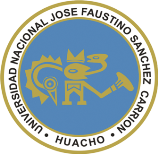  “JOSÉ FAUSTINO SÁNCHEZ CARRIÓN”ESCUELA ACADÉMICO PROFESIONAL TECNOLÓGICADEPARTAMENTO DE CIENCIAS DE LA EDUCACIÓN Y TECNOLOGÍA EDUCATIVASÍLABODATOS GENERALES:ASIGNATURA                  : Dibujo de Especialidad ICÓDIGO                          : 60108CICLO DE ESTUDIOS       : IIICRÉDITOS                       : 03CICLO                              : 2018-IHORAS SEMANALES        : 03 Hrs. (1 H: T – 2 H:P)ESPECIALIDAD                : Construcciones MetálicasDOCENTE                        : Mtro. MATENCIO ROJAS ROBERT PEDROCORREO ELECTRÓNICO : robertpedro29@hotmail.comSUMILLA: Comprende el estudio, dominio y uso de los instrumentos de dibujo a través de la elaboración de diseño y formas de croquis y soluciones de problemas geométricos a lápiz y ortografía, medición a escala distada – Sistema ISO.COMPETENCIA:Analiza, conceptúa y diseña un producto con base tecnológica, con el objetivo de mejorar la calidad de vida en la región, reconociendo sus impactos sobre el medio ambiente.UNIDADES DE APRENDIZAJE:UNIDAD 1: Técnica básica del dibujo: Identificación y conocimiento de las técnicas de uso de instrumento y equipo para el diseño.UNIDAD 2: Escalas, acotaciones y diagramas: Reconoce, identifica las escalas, elementos del acotado y los diagramas eléctricos y electrónicos.METODOLOGÍA:MEDIOS Y MATERIALES:MEDIOS:          Material impreso, dibujos, planos, diagramas, dispositivos, proyector de                                           vistas, computadora, taller de dibujo, etc.MATERIALES:   Material gráfico, láminas, papel bond A-4, A-3, instrumento de 	dibujo, lápiz de dibujo, alcalímetro, papel  cuadriculado, etc.SISTEMA DE EVALUACIÓN:Criterios: Se considera competencias cognitivas, procedimentales y actitudinales.Procedimientos: Evaluación escrita, expositiva y/o demostrativa.Instrumentos: Pruebas de ensayo y pruebas estructuradas, trabajos de investigación y/o de ejecución, individuales y/o grupales. La presentación de trabajos es obligatoria en la fecha dada.Requisitos de aprobación: El 30% de inasistencia a clases se considera desaprobado por inasistencia.	Huacho, 3 de Abril 2018                                                                                                       Mtro. MATENCIO ROJAS ROBERT PEDRON°FECHACAPACIDADESTEMAHTHPESTRATEGIAS105/04/2018Identifica adecuadamente los diferentes instrumentos y equipos básicos que se usan en la industria.Instrumentos y equipos pos básicos de dibujo.12Analiza y comenta la importancia de los instrumentos de dibujo.212/04/2018Reflexiona sobre la medidas y lo valora.Mediciones básicas en unidades de mm y pulgadas. Práctica12La importancia de las medidas.319/04/2018Establece diseños de probetas. Diseño de probetas a mano alzada.12Trabajo practico a pulso de croquis.426/04/2018Ejecuta técnicas para el diseño en planos.Rotulado de letra y números.12Ejecución de letras en papel.503/05/2018Reconoce las bases fundamentales para trazos geométricosConstrucciones geométricas.12Establece las acciones para las geométricas.610/05/2018Resuelve problemas sobre trazos geométricos en sólidos y/o objetos.Practica sobre construcciones geométricas.12Laboratorio de problemas.717/05/2018Identifica y ejecuta representación de vistas múltiples: (vistas principales).Proyección de vistas múltiples.12Presentación de sólidos y caja de vidrio para la proyección.824/05/2018PRIMERA EVALUACIÓN PARCIALPrueba.N°FECHACAPACIDADESTEMAHTHPESTRATEGIAS931/04/2018Identifica y emplea las equivalencias de escalas.La escala12Desarrollo de ficha práctica.107/06/2018Elabora planos enescalas en medidas usuales.El plano12Mostar planos y hacer lectura.1114//06/2018Interpreta las medidas y dimensiones de los objetos y/o sólidos.La acotación12Desarrollo de fichas prácticas de acotación.1221/06/2018Plantea y resuelve problemas sobre acotación. Práctica sobre acotación12Laboratorio de problemas sobre acotación.1328/06/2018Resuelve problemas de dibujos diversos.Desarrollo de laboratorio de práctica.12Desarrolla los diversos diseños en planos.145/07/2018Identifica, analiza y diseña diagramas de soldadura.Diagramas de soldadura. 12Se presenta diseños de soldadura  y se pide la opinión de los alumnos.1512/07/2018Diseña y construye a escala.Elaboración de maqueta a escala.12Se presentan diseños a escala.1619/07/2018SEGUNDA EVALUACIÓN PARCIALPrueba de dibujo.MÉTODOPROCEDIMIENTOTÉCNICASEXPOSITIVOExposición AnálisisSíntesisLa demostraciónReflexiónCríticaObservaciónDescripciónPRÁCTICO(Proyecto)La observaciónInteraprendizajeObjetividadDestrezaAplicación dirigidaTrabajos PrácticosDiseños y planos